Организациям, осуществлявшим расходы на выплату социального пособия на погребение, лицам имеющим право на его получение в соответствии с Федеральным законом «О погребении и похоронном деле» в 2020 году НЕОБХОДИМО в кратчайшие сроки обратится в территориальный орган Фонда социального страхования РФ по месту регистрации за возмещением расходов.Для возмещения расходов на выплату социального пособия на погребение страхователь представляет в территориальный орган Фонда заявление о возмещении таких расходов по форме № 6 (приложение  к приказу Фонда социального страхования Российской Федерации от 24.11.2017 № 578) и справку о смерти. ГУ – Кузбасское региональное отделение Фонда социального страхования РФ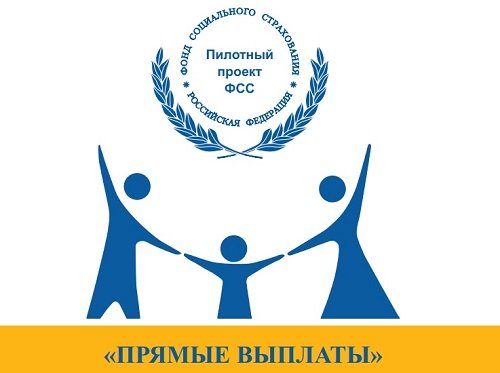 ГУ – Кузбасское региональное отделение Фонда социального страхования РФинформируетВНИМАНИЕ!